BEOGRAD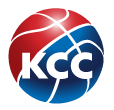 1. SAVEZNI TRENING11.04.2021. 
GODIŠTE:   2008.r.b.prezime i imeklub1Ristić KatarinaRas-Beograd2Cvetković PetraCrvena Zvezda-Beograd3Srezoski JanaBorac-Zemun4Rađenović KristinaCrvena Zvezda-Beograd5Antonijević MilicaVizura-Beograd6Kontić IrinaRadivoj Korać-Beograd7Trivan TeodoraVojvodina 021-Novi Sad8Šijačić IvanaSrbobran-Srbobran9Paći DanicaTopolčanka-Bačka Topola10Gogić MiaŽKA Novi Sad-Novi Sad11Sovilj MilicaČelarevo-Čelarevo12Ladinek AngelaSrem-Sremska Mitrovica13Bodražić TinaKraljevo-Kraljevo14Sretenović NikolinaMBA-Kragujevac15Mirković TijanaSevojno-Sevojno16Ilić JanaBagdala-Kruševac17Mazić MilicaVlasenica-Vlasenica18Božić ElenaDuga-Šabac19Bojković AnjaZlatara-Majdanpek20Nedeljković AmeliaHajduk Veljko-Negotin21Matić MilaMladost-Bela Palanka22Antić JanaStudent-Niš23Jovičić ElenaStudent-Niš24Simić AndreaĐerdap-Kladovo